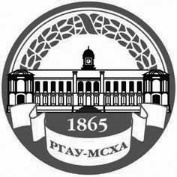 Регистрационный №____________ПРОЕКТПОЛОЖЕНИЕо проведении открытого конкурса по отбору молодых учёных (аспирантов, не кандидатов наук в возрасте до 30 лет, кандидатов наук в возрасте                   до  35 лет) для внутриуниверситетской грантовой поддержки выполняемого научного или научно-технического проекта в федеральном государственном бюджетном образовательном учреждении высшего образования «Российский государственный аграрный университет – 
МСХА имени К.А. Тимирязева»Общие положения1.1	Целью открытого конкурса (далее - конкурс) является отбор молодых учёных (аспирантов, не кандидатов наук в возрасте до 30 лет, кандидатов наук в возрасте до 35 лет) для внутриуниверситетской грантовой поддержки выполняемого научного или научно-технического проекта в федеральном государственном бюджетном образовательном учреждении высшего образования «Российский государственный аграрный университет – МСХА имени К.А. Тимирязева» (далее – Университет).1.2	Победителям Конкурса будут выделены гранты для поддержки выполняемого научного или научно-технического проекта на основании поданной заявки и по результатам конкурсного отбора.1.3	Отношения сторон в рамках конкурса регулируются нормами законодательства Российской Федерации.1.4	Организатором конкурса является федеральное государственное бюджетное образовательное учреждение высшего образования «Российский государственный аграрный университет – МСХА имени К.А. Тимирязева».Местонахождение и почтовый адрес организатора конкурса: Россия, 127550, г. Москва, ул. Тимирязевская д. 49. Адрес электронной почты: info@rgau-msha.ru.Требования к участникам конкурса2.1	Участниками конкурса могут быть исследователи, являющиеся аспирантами очной формы обучения и/или научно-педагогическими работниками Университета (в соответствии с объявлением о конкурсном отборе).2.2	Каждый участник имеет право подать одну заявку в рамках конкурса.2.3	Для подтверждения своего статуса в рамках конкурса исследователю рекомендуется иметь следующие наукометрические показатели: не менее 2 публикаций за предшествующие два года в рецензируемых журналах из списка ВАК РФ или не менее 1 публикации в журналах, индексируемых международными базами данных Web of Sciences Core Collection и/или Scopus. Исследователю следует указать (либо актуализировать в системе elibrary.ru и наукометических базах данных Web of Sciences Core Collection, Scopus) сведения о своих публикациях в научных изданиях.Требования к научным исследованиям и условиям их проведения3.1	На конкурс должны быть представлены заявки для поддержки научных исследований по направлениям работ факультетов, институтов лабораторий и научных центров Университета. 3.2	Молодой ученый, подающий заявку, предлагает тему научного проекта для последующей реализации в рамках научного исследования.3.3	Молодой ученый (аспирант, не кандидат наук в возрасте до 30 лет), подавая заявку, указывает научного руководителя своего проекта, предварительно согласовав с ним тематику научного исследования. Научный руководитель проекта выбирается из числа научно-педагогических работников Университета3.4.	Научный руководитель проекта обязан:а)	осуществлять руководство научным исследованием и молодым учёным;б)	предоставить рабочее место, возможность доступа к имеющейся экспериментальной базе для осуществления научного исследования;в)	оказать необходимое содействие в осуществлении работы по освещению научно-исследовательской деятельности молодого ученого в СМИ и социальных сетях при взаимодействии с пресс-службой Университета;г)	при оценке заявки молодого ученого дать письменное согласие на выполнение обязательств со своей стороны.3.5. Исследователь должен представить программу и форматы продвижения в СМИ результатов своей научно-исследовательской работы.3.6	Количество поддерживаемых проектов и сумма гранта ежегодно утверждается на Ученом совете университета. Все проекты должны быть завершены в текущем календарном году. 3.7. Университет выплачивает 50% от суммы гранта для проведения научных исследований по научному проекту в течение 1 месяца, после объявления победителей конкурса. Оставшиеся 50% от суммы гранта выплачиваются исполнителю по завершению проекта и выполнения всех обязательств по нему. Бухгалтерия обеспечивает своевременную выплату гранта победителям конкурса.3.8.	Результаты исследований должны быть представлены в ведущих научных изданиях, входящих в базы данных Web of Sciences Core Collection, Scopus; в изданиях из актуального перечня рецензируемых научных изданий ВАК. По результатам полученного задела по проекту должны быть поданы заявки на внешнее финансирование. Минимальные требования по направлениям конкурса указываются в объявлении о конкурсном отборе.3.9	Ответственность за достижение результатов осуществления научного исследования несёт молодой ученый и/или его научный руководитель.	3.10. Отчеты по проектам предоставляются в бумажном и электронном виде по формам не позднее 15 декабря текущего года. 4.	Сроки проведения Конкурса4.1	Сроки проведения конкурса, начало, окончание приёма заявок утверждаются приказом ректора.5.	Содержание заявки на участие в конкурсеЗаявка на участие в конкурсе готовится на русском языке и должна содержать:5.1	Заявка с анкетой исследователя (по установленной форме, в приложении 1).5.2	План-проспект научных исследований на текущий календарный год, в свободной форме, включая тему исследования, цели и задачи исследования, существующую квалификацию и заделы по проекту, включая список опубликованных работ, календарный план исследования (по месяцам), предполагаемые результаты по проекту, план публикационной активности, план продвижения проекта в СМИ и иные позиции по усмотрению заявителя. 5.3. Обязательства по выполнению индикаторов и показателей реализуемого проекта (по установленной форме, в приложении 2).5.4	Для аспирантов и молодых ученых до 30 лет - рекомендация научного руководителя (кафедры, лаборатории, или другого подразделения Университета).5.5	CV в свободной форме (резюме).6.	Подготовка заявки на участие в конкурсе6.1	На конкурс представляются заявки, подготовленные молодыми учеными, отвечающие требованиям конкурса.6.2	Лица, заинтересованные принять участие в конкурсе, готовят заявку на участие в конкурсе в электронном виде.6.3	Документы заявки на участие в конкурсе отправляются на электронную почту конкурса, указанную в объявлении.7. 	Оценка заявок на участие в конкурсе7.1	Поступившие заявки проверяются по формальным признакам на соответствие требованиям положения о конкурсе и достоверность представленных сведений. При обнаружении несоответствия или недостоверных сведений заявка отклоняется, а информация направляется заявителю. 7.2	Решение о победителях Конкурса принимается по результатам экспертизы заявок комиссией, назначаемой приказом ректора.8.	Порядок утверждения и изменения настоящего положения8.1	Настоящее Положение вступает в силу с момента его утверждения ректором Университета на основании решения Ученого совета Университета и действует до принятия нового локального нормативного акта.8.2	Внесение изменений и дополнений в настоящее Положение утверждается Ректором Университета на основании решения Учёного совета Университета.Приложение 1 к Положению о проведении открытого конкурса по отбору молодых учёных (аспирантов, не кандидатов наук в возрасте до 30 лет, кандидатов наук в возрасте до 35 лет) для внутриуниверситетской грантовой поддержки выполняемого научного или научно-технического проекта в федеральном государственном бюджетном образовательном учреждении высшего образования «Российский государственный аграрный университет  – МСХА имени К.А. Тимирязева»Заявка с анкетой исследователя1. Тема проекта2. Название института /факультета, структурного подразделения3. Ф.И.О. заявителя 3.1.* Ф.И.О. научного руководителя (для аспирантов и не кандидатов наук до 30 лет)4. Год рождения5. Должность 6.Информация о публикациях и результатах интеллектуальной деятельности исследователя7.  Идентификационные номера наукометрических систем РИНЦ, Scopus, Web of Science, иные. 8. Имеющийся научный задел по проекту 9. Сведения об участии в профильных выставках и конференциях за последние 3 года.В случае поддержки проекта обязуюсь представить отчет в соответствующие сроки и по установленным формам.Подпись, расшифровкаПриложение 2 к  Положению о проведении открытого конкурса по отбору молодых учёных (аспирантов, не кандидатов наук в возрасте до 30 лет, кандидатов наук в возрасте до 35 лет) для внутриуниверситетской грантовой поддержки выполняемого научного или научно-технического проекта в федеральном государственном бюджетном образовательном учреждении высшего образования «Российский государственный аграрный университет  – МСХА имени К.А. Тимирязева»Обязательства по выполнению индикаторов и показателей реализуемого проекта (для аспирантов, не кандидатов наук в возрасте до 30 лет)Подпись заявителя  								(Ф.И.О. )Обязательства по выполнению индикаторов и показателей реализуемого проекта (для кандидатов наук в возрасте до 35 лет)Подпись заявителя  								(Ф.И.О. )МИНИСТЕРСТВО СЕЛЬСКОГО ХОЗЯЙСТВА РОССИЙСКОЙ ФЕДЕРАЦИИФедеральное государственное Бюджетное образовательное учреждение высшего образования«российский государственный аграрный университет –МСха имени К.А. Тимирязева»(ФГБОУ ВО ргау - МСХА имени К.А. Тимирязева)ПРИНЯТО:УТВЕРЖДАЮ:Ученым советом Университета Протокол № _______от «____» ___________ 2020 г.Ректор ФГБОУ ВО РГАУ – МСХА имени К.А. Тимирязева________________ В.И. Трухачев«____» _____________2020 г.№Наименование индикатораЕдиница измерения Значения показателей1Количество статей в рецензируемых журналах из списка ВАК РФ со ссылкой на поддержку проекта со стороны Университета в соавторстве с научным руководителем или единолично, не менееЕд.22.Количество публикаций индексируемых в базах данных Web of Sciences Core Collection, Scopus со ссылкой на поддержку проекта со стороны Университета в соавторстве с научным руководителем или единолично, не менееЕд.13. Участие в конференциях, профильных выставках, не менееЕд.14.Количество заявок, поданных на внешнее финансирование самостоятельно или совместно с научным руководителем, не менее Ед.15Количество мероприятий по освещению научно-исследовательской деятельности молодого ученого в СМИ и социальных сетях при взаимодействии с пресс-службой Университета, не менее Ед.1№Наименование индикатораЕдиница измерения Значения показателей1.Количество публикаций индексируемых в базах данных Web of Sciences Core Collection, Scopus со ссылкой на поддержку проекта со стороны Университета, подготовленную и опубликованную единолично, либо в коллективе не более 3 соавторов, не менееЕд.22.Участие в конференциях, профильных выставках, не менееЕд.13.Количество заявок, поданных на внешнее финансирование, не менее Ед.24.Количество мероприятий по освещению научно-исследовательской деятельности молодого ученого в СМИ и социальных сетях при взаимодействии с пресс-службой Университета, не менееЕд.2